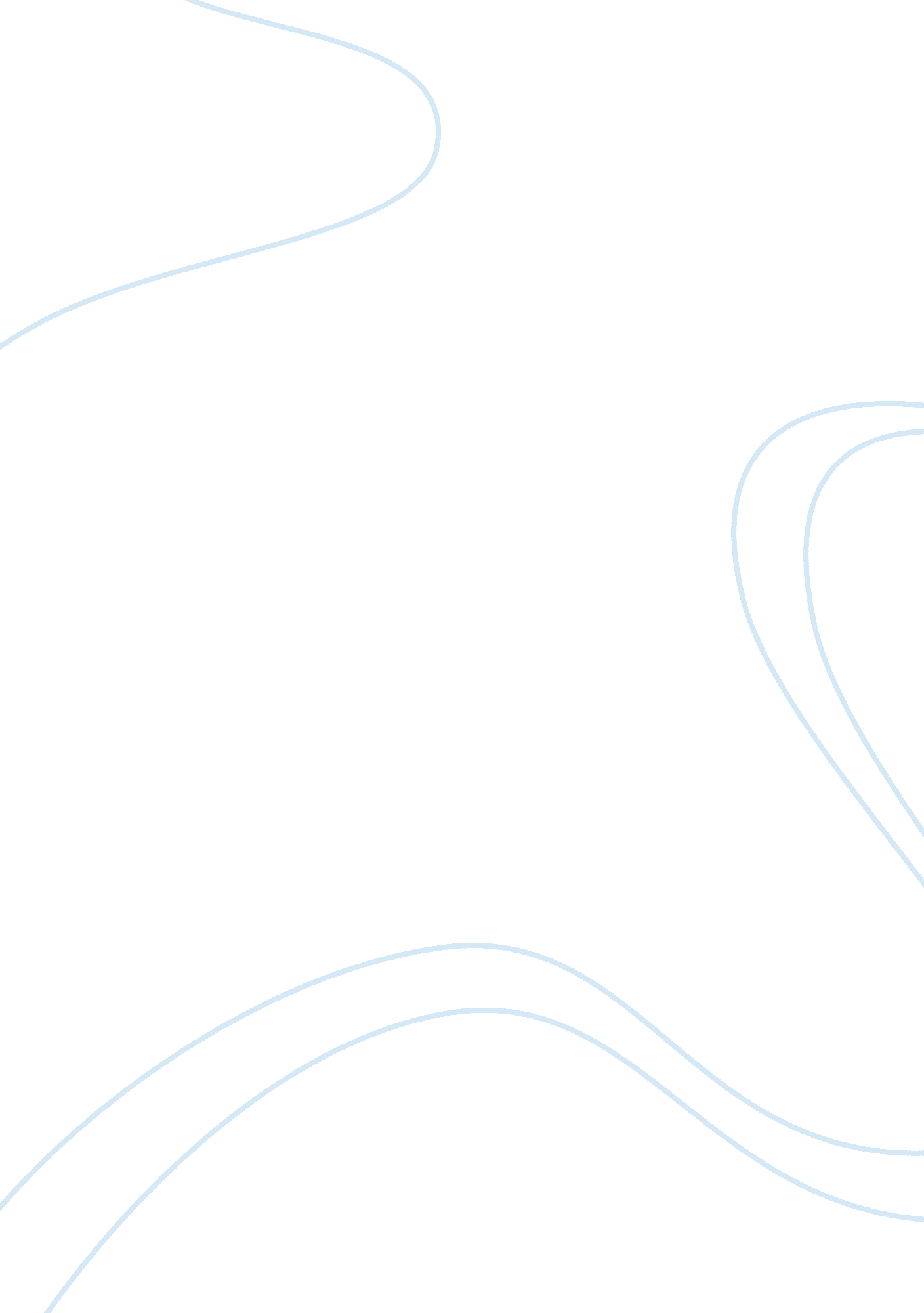 Essay summary of college essay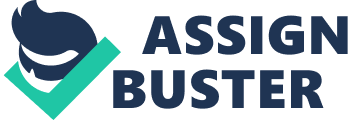 Do we send students to college to grow personally and intellectually or strictly to develop work related skills? In your opinion what should be the purpose of a collegeeducationand what do you hope to gain from yourpersonal experience? College is a big step for anyone, especially teenagers, who is still growing up. Unlike in high school where the main focus is the curriculum, college also focuses on developingpersonality. College is not about papers and tests; it is about growing personally and intellectually while developing work related skills to help in life. A college education involves more than books and tests. It should be an experience a student should never forget. At Southwestern University, the school motto is “ Be Southwestern. ” To “ Be Southwestern” students have to be determined and focused. To “ Be Southwestern” students have to be involved. During my visit to Southwestern University, I noticed that for such a small school there are so many opportunities available to learn in variety of environments and participate in campus life. At Southwestern University the campus life consists ofmusic, plays, Greek life, athletic events, religious interests, and preparation for thestudy abroadprogram. I have never been out of this country, and one thing I like about Southwestern is the study abroad program. Personally, I have always wanted to go to Italy. Not just because I am in love with Italianfoodbut because it’s so different from America. I want to go to a college that allows me to see the world and experience new things. A college education should help you meet your desire to explore and interact with the world around you. Another thing I like about Southwestern University is how much help is available for students from professors. I want to go to a college that has small class sizes and caresabout meas an individual. Every Southwestern University student I’ve talked to has said the professors will know who you are, will always be available for assistance, and will always help you succeed. At Southwestern University, a student is not just a number. The professors there are dedicated to a student’s personal success. Instead of going to a tutor, a student can schedule a simple meeting with the professor to discuss theclass. A little help can go a long way. As a student at Southwestern University, I hope to continue to strengthen my sense of pride andleadership. I have played the game of softball my entire life and hope to continue to play competitively in college. In my college softball experience, I hope to gain a greater inspiration to push myself harder than ever before both, academically and athletically. I hope one day when I look back on my collegecareerI can say that Southwestern made me the student-athlete I always wanted to be. Through my college experiences, I will see the world in a new perspective, developing new intellectual light in a variety of subjects, and engaging in challenging curriculum and discussions. I want to find out who I am and what kind of person I will become, and I strongly believe Southwestern University will help me do that. A college education should additionally develop an individual’s appreciation for history. I go to a high school that is starting to make its history; however, I want to go to a university that has its history already established. As the oldest school in Texas, Southwestern University has many traditions. I want to be able to engage in these traditions and perhaps help make some new ones while I’m there. I don’t just want to be a part of history - I want to make history. Acollege experienceshould be one of the best times in a person’s life. The professors, the activities, and the history of the school should help one develop personally and intellectually as a student. I know that my time spent at Southwestern University will make me stronger, confident, and a more independent thinking individual who is ready to face not only challenge of workingenvironmentbut also whatever life throws at me. 